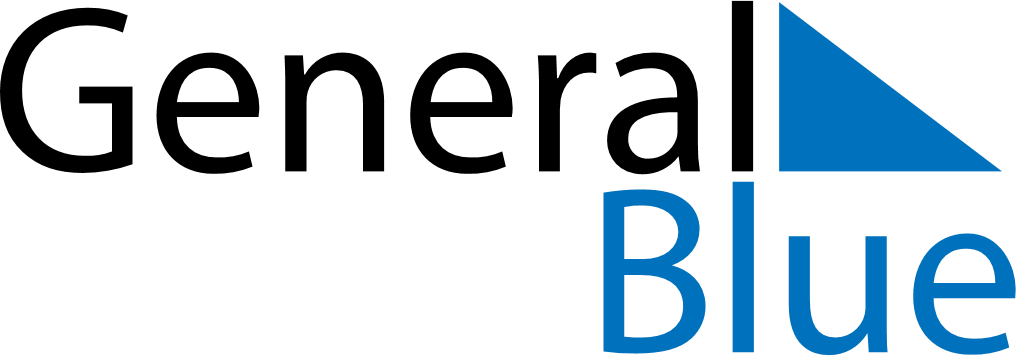 August 2028August 2028August 2028August 2028BrazilBrazilBrazilSundayMondayTuesdayWednesdayThursdayFridayFridaySaturday1234456789101111121314151617181819Father’s Day20212223242525262728293031